Отчёт о выполнении плана мероприятий по противодействию коррупции в МОБУ «Краснослободская  ООШ» Бузулукского района Оренбургской области за 2020 год.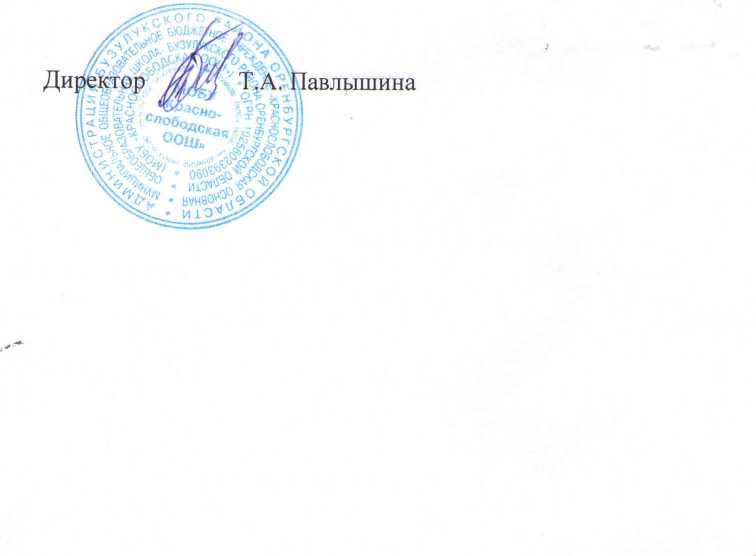 №п/пНаименование мероприятияОтметка о выполненииПримечаниеI. Организационные мероприятия. Меры по нормативному обеспечению противодействия коррупции.I. Организационные мероприятия. Меры по нормативному обеспечению противодействия коррупции.I. Организационные мероприятия. Меры по нормативному обеспечению противодействия коррупции.I. Организационные мероприятия. Меры по нормативному обеспечению противодействия коррупции.1.Отчёт о выполнении плана мероприятий по противодействию коррупции в ОУ за 2020 год.Протокол собранияСобраниеколлектива2.Разработка и утверждение плана мероприятий по противодействию коррупции в ОУ на 2021 год.Планмероприятий на 2021год.Собраниеколлектива3.Анализ и уточнение должностных обязанностей работников, исполнение которых подвержено риску коррупционных проявлений.Постоянно.4.Контроль за соблюдением работниками свода правил коррупционной этики.Постоянно.5.Организация личного приёма директором граждан, прямая телефонная связь с директором.Постоянно.6.Обновление информации о нормативной базе в сфере противодействия коррупции и об антикоррупционных мероприятиях.В течение года.Сайт,информационный стенд ОУIОтчёты. Участие в антикоррупционном мониторинге.Отчёты. Участие в антикоррупционном мониторинге.Отчёты. Участие в антикоррупционном мониторинге.1.Предоставление сведений о доходах, об имуществе и обязательствах имущественного характера.Март 2021, в отделобразования за 2020 годПредоставление информации директором ОУIII. Организация взаимодействия с правоохранительными органами.III. Организация взаимодействия с правоохранительными органами.III. Организация взаимодействия с правоохранительными органами.III. Организация взаимодействия с правоохранительными органами.1.Мониторинг уровня коррупции.За отчётный период заявлений граждан по факту коррупции в ОУ не поступало.IV. Антикоррупционная пропаганда и информационное обеспечениереализации антикоррупционной политики. Правовое просвещение и повышение антикоррупционной компетентности работников.IV. Антикоррупционная пропаганда и информационное обеспечениереализации антикоррупционной политики. Правовое просвещение и повышение антикоррупционной компетентности работников.IV. Антикоррупционная пропаганда и информационное обеспечениереализации антикоррупционной политики. Правовое просвещение и повышение антикоррупционной компетентности работников.IV. Антикоррупционная пропаганда и информационное обеспечениереализации антикоррупционной политики. Правовое просвещение и повышение антикоррупционной компетентности работников.1.Проведение собраний коллектива по вопросам антикоррупционной политики.Июнь 2020г., декабрь 2020 г.2.Ознакомление под роспись работников с нормативными документами,регламентирующими вопросы противодействия коррупции.Постоянно.3.Мероприятия с учащимися:1) Единый урок прав человека2)Организация и проведение викторин, игр, направленных на формирование антикоррупционного мировоззрения3)книжная выставка «Права человека», «Закон в твоей жизни»ДекабрьV. Соблюдение единой системы муниципальной оценки качества образования.V. Соблюдение единой системы муниципальной оценки качества образования.V. Соблюдение единой системы муниципальной оценки качества образования.V. Соблюдение единой системы муниципальной оценки качества образования.1.Самоанализ деятельности ОУ.Август 2020г.2.Определение ответственности должностных лиц, привлекаемых к подготовке к ГИА.Приказ по ОУ.VI. Организация контроля за получением, учётом, хранением, заполнением и порядком выдачи документов гос. образца об основном общем образовании.VI. Организация контроля за получением, учётом, хранением, заполнением и порядком выдачи документов гос. образца об основном общем образовании.VI. Организация контроля за получением, учётом, хранением, заполнением и порядком выдачи документов гос. образца об основном общем образовании.VI. Организация контроля за получением, учётом, хранением, заполнением и порядком выдачи документов гос. образца об основном общем образовании.1Получение, учёт и хранение бланков, их выдача.Ответственный - директор ОУ.2Организация заполнения бланков.Ответственные -классныеруководителиVII. Осуществление контроля финансово -хозяйственной деятельности в целях предупреждения коррупции.VII. Осуществление контроля финансово -хозяйственной деятельности в целях предупреждения коррупции.VII. Осуществление контроля финансово -хозяйственной деятельности в целях предупреждения коррупции.VII. Осуществление контроля финансово -хозяйственной деятельности в целях предупреждения коррупции.1.Контроль за соблюдением требований, установленных ФЗ от 05.04.13г. №44-ФЗ «О контрактной системе в сфереПостояннозакупок товаров, работ, услуг для обеспечения государственных и муниципальных услуг».2.Контроль за целевым использованием бюджетных средств.В течение года